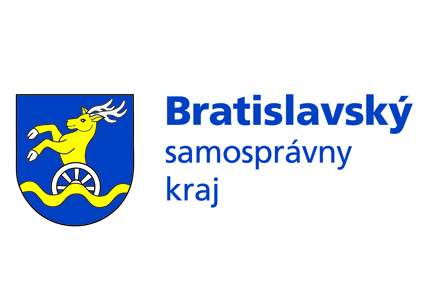 Sociálny programna pomoc deťom, plnoletým fyzickým osobám a rodinám, ktoré sa nachádzajú v krízovej situácii„Centrum pre rodiny v kríze“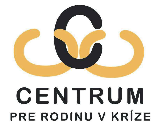 Sociálny program na pomoc deťom, plnoletým fyzickým osobám a rodinám, ktoré sa nachádzajú v krízovej situácií „Centrum pre rodiny v kríze“ (ďalej len „sociálny program“) je nástrojom zmeny kvality života rodín v kríze realizovaný v Bratislavskom kraji a vznikol ako iniciatíva Úradu Bratislavského samosprávneho kraja.Všeobecné východiská pre vypracovanie sociálneho programu :Koncepcia štátnej rodinnej politiky umožnila postupnú decentralizáciou viacerých kompetencií štátu, a to aj v oblasti sociálnoprávnej ochrany detí a sociálnej kurately, čím posilnila	 praktické		uplatňovanie	princípu	 subsidiarity	v rodinnej	politike		a tým	aj zodpovednosti viacerých subjektov, ktoré môžu adresnejšie reagovať na konkrétne potreby rodín.		Táto	pluralita	pri	riešení	problémov	rodín	umožňuje	dôslednejšie	napĺňanie strategických cieľov Koncepcie, ktorými sú najmä úspešnosť rodín v realizácii ich funkcií, stabilita a sociálna kvalita manželských a rodičovských vzťahov v zmysle rovnoprávnosti a spoločenskej deľby rodinných rolí a dosiahnutie relatívnej ekonomickej nezávislosti rodín ako základu ich občianskej nezávislosti a uplatnenia ich zodpovednosti a voľby vlastnej budúcnosti. Koncepcia má nadrezortný charakter a rešpektuje článok 8 Európskeho dohovoru o ochrane ľudských práv a základných slobôd.     Z uvedeného všeobecného východiska vyplýva pre sociálny program:úloha právnej ochrany rodiny,úloha pomoci rodine pri zlyhaní niektorej z jej funkcií a narušení jej stability,úloha adresnosti pri realizácii sociálneho programu,úloha súčinnosti a spolupráce subjektov pri napĺňaní základného strategického cieľa sociálneho programu, ktorá má viesť k partnerstvu pri realizácii sociálneho programu,úloha motivovať neštátne subjekty, aby vo svojich projektoch venovali zvýšenú pozornosť obzvlášť deťom s problémovým správaním a poruchami správania.Zákon č. 305/2005 Z. z. o sociálnoprávnej ochrane detí a o sociálnej kuratele a o zmene a doplnení niektorých zákonov v znení neskorších predpisov    Z uvedeného všeobecného východiska vyplýva pre sociálny programúloha zabezpečenia a tvorby sociálnych programov zameraných na ochranu práv a právom chránených záujmov detí a na predchádzanie a zamedzenie nárastu sociálno- 2patologických javov na svojom území (§ 76 citovaného zákona).II. Špecifické východiská pre vypracovanie sociálneho programuSociálny program „Centrum pre rodiny v kríze“ vznikol ako iniciatíva Úradu Bratislavského samosprávneho kraja v roku 2009 a bol v spolupráci s neštátnymi subjektmi realizovaný ako pilotný projekt.      Z uvedených špecifických východísk vyplýva pre sociálny program:úloha pokračovať v rozbehnutom pilotnom projekte,úloha podporovať cieľové skupiny, ktoré sa ukázali ako najzraniteľnejšie,úloha efektívne využívať finančné prostriedky, najmäurčiť zdroje a minimalizovať verejné financovanie v čase krízy,úloha adresnosti, komplexnosti a dostupnosti pri vykonávaní opatrení pre rodiny v kríze,úloha dodržiavať zásadu vykonávania bezplatných činností pre klienta,úloha skvalitnenia práce subjektov naďalej zúčastnených na sociálnom programe.Základný strategický cieľ sociálneho programuZákladným strategickým cieľom sociálneho programu je zabezpečiť koordináciu neštátnych subjektov v Bratislavskom kraji vykonávajúcich opatrenia sociálnoprávnej ochrany detí a sociálnej kurately na pomoc rodinám v kríze tak, aby v konečnom dôsledku vytvorili prepracovaný systém pre prácu s rodinami v krízových situáciách a riešením ich krízy predchádzať alebo zamedziť nárastu sociálno-patologických javov.Tento cieľ sleduje obnovenie schopnosti rodiny plniť si svoje funkcie, predovšetkým posilniť nástroje, ktoré sú zamerané na rodiny v kríze a na obmedzenie a odstránenie negatívnych vplyvov.Zameranie sociálneho programu – cieľové skupinySociálny program sa zameriava na rodiny v kríze. O kríze v rodine na účely tohto sociálneho programu hovoríme vtedy, ak sa v nej vyskytli konflikty a napätia, ktoré spôsobia, že  v  rodine vzniká  nová  situácia, pri riešení  ktorej  zlyhávajú  doteraz  využívané  vzory 3správania, a preto zostávajú skutočné potreby jednotlivcov alebo celej skupiny neuspokojené.   Sociálny program sa zameriava na tieto cieľové skupiny:rodina, v ktorej rodič/dieťa je vo/po výkone trestu,rodina s deťmi pred rozvodom, počas rozvodu a po rozvode, párové poradenstvo,rodina s deťmi s poruchami správania a s poruchami ADHD a ADD (poruchy pozornosti sprevádzané hyperaktivitou a poruchy vnímania).V.  Špecifické ciele pre vykonávajúce subjektya.) pre všetky vykonávajúce subjektyv súlade s metodikou sociálnej práce vypracovávať polročne informáciu o činnosti, informácie pre poznanie príčin vzniku sociálnej udalosti, voľbu nástrojov pomoci a uplatňovanie nástrojov pomoci,využívať metódy, techniky, postupy a formy sociálnej práce v súlade s platným právnymstavom a s etikou zodpovedajúce špecifikám cieľovej skupiny,vyriešiť otázku zastupiteľnosti (napr. počas dovoleniek, PN) na účely zabezpečenia bezproblémovej a plynulej činnosti počas realizácie sociálneho programu v roku 2010,b.)	pre vykonávajúci subjekt s cieľovou skupinou rodina, v ktorej rodič/dieťa je vo/po výkone trestupríprava rodiny na návrat člena, ktorý bol vo výkone trestu,príprava rodiny na odchod jedného člena z rodiny do výkonu trestu,zefektívniť spoluprácu s prevádzkovateľom stránky www.vazen.sk za účelom aktualizácie a zviditeľnenia svojej činnosti,poukazovať	na	možnosti	riešenia	problematiky	väzňov	a ich	rodín	v súčinnosti s inštitúciami, ktoré prichádzajú do kontaktu s väzňami (polícia, príslušné úrady práce, sociálnych vecí a rodiny) vhodným propagačným materiálom,zapojiť do svojich projektov rodiny a väzňov , ktorí vykonávajú trest odňatia slobody - pracovať s väzňami a ich rodinami	prostredníctvom tzv. informačných listov, aby sa im dostali do povedomia informácie, ktoré im umožnia uľahčiť odchod z väzenia na slobodu a ľahšie preklenúť ťažkosti prvých týždňov po odchode z väzenia,pokračovať v plnení cieľov určených vykonávajúcim subjektom vo vlastnom projekte, 4ktorými sú:˚	urýchliť	proces	adaptácie	člena	rodiny	po	výkone	trestu,	v práci/škole a v spoločenskom živote,˚  pomôcť urýchliť proces prijatia člena rodiny po výkone trestu späť do rodiny,               ˚ zlepšiť sociálnu situáciu rodiny, v ktorej rodič/dieťa je vo/po výkone trestu.c.) pre vykonávajúci subjekt s cieľovou skupinou rodina s deťmi pred rozvodom, počas  rozvodu a po rozvode, párové poradenstvoriešenie krízovej situácie a pomoc pri zorientovaní sa klientov v danej situácii ešte pred samotným rozvodom,spolupráca s obidvoma rodičmi, ktorí sú pred rozvodom, počas rozvodu a po rozvode,minimalizovať	dopad	krízovej	situácie	na	deti	zefektívnením	spolupráce	so školskými výchovnými poradcami, s pedagógmi – triednymi učiteľmi,pokračovať v plnení cieľov určených vykonávajúcim subjektom vo vlastnom projekte, ktorými sú:˚ minimalizácia dopadu krízovej situácie rozvodu v rodine na jednotlivých členov, ˚ po rozvode manželstva poskytnúť rodičom ako i deťom individuálnu odbornú   starostlivosť za účelom zmiernenia následkov vyplývajúcich z rozvodu a zmeny rodinnej situácie,˚ prevencia a eliminácia sociálno-patologických javov, ktorými sú napr. domácenásilie, úteky detí z domu, záškoláctvo, poruchy správania, užívanie drog a iných návykových látok u detí, výtržníctvo a pod.d.) pre vykonávajúci subjekt s cieľovou skupinou rodina s deťmi s poruchami správania a s poruchami ADHD a ADDporadenská práca s celou rodinou,rozšíriť cieľovú skupinu o deti s poruchami správania,rozšíriť	činnosť	o víkendové	zážitkové	semináre	pre rodiny	s deťmi	s poruchami správania a s poruchami ADHD a ADD (rozvoj komunikácie a rodičovských zručností),vykonávať prácu s deťmi v pravidelných detských skupinách (na rozvoj sociálnych zručností),vykonávať	prácu	s rodičmi	v	pravidelných podporných	rodičovských	skupinách(sebapoznávanie, rozvoj rodičovských zručností),komplexný prístup flexibilne prispôsobený celej rodine (najmä spolupráca so širšou rodinou, školami ),pokračovať v plnení cieľov určených vykonávajúcim subjektom vo vlastnom projekte,ktorými sú:5poskytovanie odborného poradenstva,vytvorenie siete pomáhajúcich odborníkov podľa potrieb rodín s deťmi s poruchami správania a s poruchami ADHD a ADD.VI.  Miesto realizácie: územie Bratislavského samosprávneho kraja   6